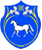 РОССИЙСКАЯ ФЕДЕРАЦИЯРЕСПУБЛИКА ХАКАСИЯАДМИНИСТРАЦИЯЦЕЛИННОГО  СЕЛЬСОВЕТАПОСТАНОВЛЕНИЕ от 12.04.2021 г.                                    с. Целинное                                                 №  33О создании эвакуационной комиссииАдминистрации Целинного сельсовета         Во исполнение Федерального закона от 12 февраля 1998 года N 28-ФЗ «О гражданской обороне», Федерального закона от 6 сентября 2003 года N 131-ФЗ «Об общих принципах организации местного самоуправления в Российской Федерации», в целях выполнения мероприятий по защите населения, на территории Администрации Целинного сельсовета, при проведении эвакуационных мероприятий в военное время и чрезвычайных ситуациях природного и техногенного характера, руководствуясь Уставом муниципального образования Целинный сельсовет, администрация Целинного сельсоветаПОСТАНОВЛЯЕТ	1. Утвердить положение об эвакуационной комиссии Администрации Целинного сельсовета  (приложение№1).	2. Утвердить состав эвакуационной комиссии Администрации Целинного сельсовета (приложение № 2).	3. Утвердить функциональные обязанности членов эвакуационной комиссии      (приложение № 3) .                        	4. Постановление подлежит опубликованию (обнародованию), размещению на официальном сайте Целинного сельсовета.5. Контроль за выполнением данного постановления оставляю за собой.Глава Целинного сельсовета                                                                               Т.И.МорозоваПриложение №1УТВЕРЖДАЮ:к постановлению Администрации Целинного сельсовета_______________Т.И.Морозова             «12»_апреля__ 2021 год № 33ПОЛОЖЕНИЕОБ ЭВАКУАЦИОННОЙ КОМИССИИ АДМИНИСТРАЦИИЦЕЛИННОГО СЕЛЬСОВЕТА1. Эвакуационная комиссия Администрации Целинного сельсовета (далее - эвакуационная комиссия) создается заблаговременно (в мирное время) для непосредственной подготовки, планирования и проведения эвакуационных мероприятий.2. Положение об эвакуационной комиссии (далее - Положение) определяет порядок создания, состав и основные задачи эвакуационной комиссии в мирное и военное время. Эвакуационная комиссия в практической деятельности руководствуется Федеральным законом от 12 февраля 1998 года № 28-ФЗ "О гражданской обороне", Руководством по организации планирования, обеспечения и проведения эвакуации населения в военное время от 31 декабря 1996 года, Руководством по эвакуации населения в чрезвычайных ситуациях природного и техногенного характера 1996 года, другими нормативными актами Российской Федерации, а также данным Положением.    	3. Основные задачи эвакуационной комиссии.   	3.1. В мирное время:   - совместно с отделом ГО и ЧС Ширинского района ежегодное уточнение планов эвакуации населения;   - разработка совместно с службами гражданской обороны предприятий и организаций планов всестороннего обеспечения эвакуационных мероприятий и мероприятий по подготовке к размещению эвакуируемого населения в безопасных районах, контроль выполнения этих мероприятий;   - контроль создания, комплектования и подготовки подчиненных эвакуационных органов;   - определение количества и выбор мест дислокации сборных эвакуационных пунктов (далее - СЭП), пунктов посадки на все виды транспорта, а также маршрутов эвакуации пешим порядком;   - контроль хода разработки планов эвакуации на объектах экономики, а также планов приема и размещения эвакуированного населения в безопасных районах;   - периодическое проведение заседаний, на которых рассматриваются и анализируются планы эвакуации населения, разработанные подчиненными эвакуационными органами, планы приема и размещения эвакуированного населения в безопасных районах, результаты проверок состояния планирования эвакуационных мероприятий на объектах экономики;   - участие в учениях по вопросам гражданской обороны с целью проверки реальности разрабатываемых планов и приобретения практических навыков по организации эвакуационных мероприятий;   - организация проверок готовности подчиненных эвакуационных органов и служб;   - разработка и учет эвакуационных документов.    	3.2. При переводе гражданской обороны с мирного на военное положение:   - контроль приведения в готовность подчиненных эвакуационных органов, проверка схем оповещения и связи;   - уточнение категории и численности эвакуированного населения;   - уточнение плана эвакуации населения, порядка осуществления всех видов обеспечения эвакуации;   - контроль развертывания СЭП;   - контроль подготовки пунктов посадки (высадки) и промежуточных пунктов эвакуации (далее ППЭ);   - контроль подготовки транспортных средств к эвакуационным перевозкам людей, организация инженерного оборудования маршрутов пешей эвакуации и укрытий в местах привалов и ППЭ;   - уточнение совместно с транспортными органами порядка использования всех видов транспорта;   - контроль приведения в готовность имеющихся защитных сооружений в районах СЭП, пунктах посадки;   - уточнение с подчиненными и взаимодействующими эвакуационными органами планов приема, размещения и обеспечения населения в безопасных районах. 	   3.3. С получением распоряжения о проведении эвакуации:   - постоянное поддержание связи с подчиненными эвакуационными органами и транспортными службами, контроль хода оповещения населения подачи транспорта на пункты посадки;   - контроль выполнения разработанных и уточненных по конкретным условиям обстановки планов эвакуации населения;   - руководство работой подчиненных эвакуационных органов по оповещению и сбору эвакуируемого населения и отправкой;   - организация регулирования движения и поддержания порядка в ходе эвакуационных мероприятий;   - информирование эвакуационных приемных комиссий о количестве вывозимого (выводимого) населения по времени и видам транспорта;   - сбор и обобщение данных о ходе эвакуации населения;   - организация взаимодействия с органами гражданской обороны района по вопросам организации, обеспечения и проведения эвакуационных мероприятий.   	 3.4. При угрозе и возникновении чрезвычайных ситуаций природного и техногенного характера.3.4.1. При угрозе возникновения:   - приведение в готовность к развертыванию подчиненных эвакуационных органов;   - уточнение численности населения, подлежащего эвакуации;   - контроль подготовки транспорта к обеспечению эвакуационных мероприятий;   - проверка готовности системы связи и оповещения;   - контроль подготовки имеющихся защитных сооружений;   - контроль подготовки пунктов (мест) размещения в безопасных районах;   - планирование приема и размещения эвакуированного населения;- контроль подготовки жилья, медицинских учреждений, других объектов инфраструктуры для размещения и первоочередного жизнеобеспечения эвакуированного населения;   - подготовка информации о чрезвычайной ситуации и инструктировании населения.   	3.4.2. С получением распоряжения о проведении эвакуационных мероприятий:   - организация приема, учета и отправки в районы (места) размещения эвакуируемого          населения;   - организация транспортного обеспечения;   - организация управлений и связи в ходе проведения эвакуационных мероприятий;   - организация дозиметрического контроля, санитарной обработки населения, специальной обработки техники одежды (при необходимости).    	4. Общее руководство проведением эвакуационных мероприятий осуществляет Глава Целинного сельсовета - председателя эвакуационной комиссии,  через руководителей организаций, учреждений и предприятий независимо от их организационно-правовых форм и форм собственности, задействованных для обеспечения эвакуационных мероприятий.     	5. В зависимости от требований и срочности принятия решения о проведении эвакуации и ожидаемых масштабов чрезвычайных ситуаций природного, техногенного характера эвакуация может объявляться председателем комиссии по чрезвычайным ситуациям администрации Целинного сельсовета.     	6. В состав эвакуационных приемных комиссий назначаются лица из числа сотрудников администрации Целинного сельсовета и организаций, работники органов, осуществляющих управление гражданской обороной, мобилизационных и транспортных органов, органов образования, здравоохранения, социального обеспечения, органов внутренних дел, связи.    	7. В организационную структуру эвакуационной комиссии входят:   	  - группа управления эвакуацией     	  - группа оповещения, информирования и связи;    	  - группа учета, приема и размещения эваконаселения в эвакоприёмных пунктах;         	  - группа транспортного обеспечения;    	  - группа первоочередного жизнеобеспечения эваконаселения 	Председателю эвакуационной комиссии разрешается вносить изменения в персональный состав комиссии в процессе корректировки.   	8. Эвакуационная комиссия администрации Целинного сельсовета имеет право:   - в пределах своей компетентности принимать решения, обязательные для выполнения учреждениями, организациями и предприятиями на территории Ширинского сельсовета, связанные с планированием и всесторонней подготовкой к проведению эвакуационных мероприятий; решения комиссии могут оформляться постановлениями (распоряжениями) главы сельсовета - начальника гражданской обороны сельсовета;   - осуществлять контроль деятельности подчиненных эвакуационных органов по вопросам организации планирования и всесторонней подготовки к проведению эвакуационных мероприятий;   - осуществлять контроль подготовки и готовности сборных эвакуационных пунктов, пунктов посадки (высадки), приемных эвакуационных пунктов, а также личного состава администраций указанных объектов к выполнению задач по предназначению;   - проводить проверки организации планирования и подготовки к проведению эвакуационных мероприятий на территории Целинного сельсовета, а также расположенных на территории  сельсовета организаций, учреждений и объектов экономики согласованием  с отделом ГО и ЧС Ширинского района. 	9. Планирование, обеспечение и проведение эвакуационных мероприятий осуществляет эвакуационная комиссия, во взаимодействии с эвакоприемной комиссией Ширинского района.    10. Для организационного проведения эвакуации населения заблаговременно разрабатываются: 	  - план проведения эвакуационных мероприятий гражданской обороны	  - план организации эвакуации населения в чрезвычайных ситуациях природного и техногенного характера (с приложением); 	  - рабочие документы руководящего состава комиссии;	  - рабочие документы членов комиссии.    	  11. Финансирование деятельности эвакуационной комиссии и других мероприятий по планированию и подготовке к проведению эвакуационных мероприятий осуществляется в соответствии со статьей 18 главы 6 Федерального закона от 12 февраля 1998 года N 28-ФЗ «О гражданской обороне». Приложение №2УТВЕРЖДАЮ:к постановлению АдминистрацииЦелинного сельсовета_______________Т.И.Морозова             «12»_апреля__ 2021 год № 33СОСТАВЭВАКУАЦИОННОЙ КОМИССИИАДМИНИСТРАЦИИ ЦЕЛИННОГО СЕЛЬСОВЕТАПриложение №3УТВЕРЖДАЮ:к постановлению Администрации Целинного сельсовета_______________Т.И.Морозова             «12»_апреля__ 2021 год № 33ФУНКЦИОНАЛЬНЫЕ ОБЯЗАННОСТИЧЛЕНОВ ЭВАКУАЦИОННОЙ КОМИССИИАДМИНИСТРАЦИИ ЦЕЛИННОГО СЕЛЬСОВЕТА1. Председатель эвакуационной комиссии	Председатель эвакуационной комиссии осуществляет непосредственное руководство комиссией, а также разработку планирующих документов по эвакуации и проведение эвакуационных мероприятий.	Председатель эвакуационной комиссии Целинного сельсовета является Глава Целинного сельсовета. Его решения являются обязательными к исполнению всеми членами комиссии.	Председатель эвакуационной комиссии отвечает за:	- разработку, своевременную корректировку, своевременное и точное выполнение плана эвакуации населения, плана приема, размещения и первоочередного жизнеобеспечения населения Целинного сельсовета;	- подготовку маршрутов эвакуации, подготовку зоны к приему эваконаселения;	- проведение эвакуации населения в особый период и при возникновении крупномасштабных чрезвычайных ситуаций природного и техногенного характера;	- оповещение и сбор членов эвакуационной комиссии, доведение сигналов и распоряжений до эвакоорганов администрации Целинного сельсовета»;	- своевременное развертывание эвакокомиссии, эвакоорганов администрации Целинного сельсовета, их работу и выполнение возложенных на них обязанностей.Председатель эвакуационной комиссии обязан:В мирное время:	- организовывать и контролировать работу эвакуационной комиссии администрации Целинного сельсовета  и ее групп;	- организовать совместно с Управлением по делам ГО и ЧС Республики Хакасия, отделом ГО и ЧС  администрации МО Ширинский район и иными службами гражданской защиты разработку планирующих документов по организации, проведению и обеспечению эвакуационных мероприятий (плана эвакуации населения, плана приема, размещения и первоочередного жизнеобеспечения эваконаселения в загородной зоне и др.) и ежегодное их уточнение;	- организовать разработку необходимых документов для работы эвакокомиссии;	- спланировать работу комиссии по элементам готовности гражданской обороны;	- руководить и контролировать разработку и своевременную корректировку планирующих документов по организации, проведению и обеспечению эвакуационных мероприятий  на территории Целинного сельсовета;	- руководить подготовкой и контролировать готовность к приему, размещению и первоочередному жизнеобеспечению эваконаселения;	- руководить созданием, комплектованием и подготовкой подчиненных эвакуационных органов, уточнять состав, задачи и порядок их работы, содержание рабочих документов и оказывать всестороннюю помощь в их разработке;	- определять, уточнять и своевременно корректировать маршруты эвакуации пешим порядком и транспортом;	- регулярно проводить заседания, на которых рассматриваются и анализируются планы эвакуации населения, планы приема и размещения эваконаселения, результаты проверок состояния планирования эвакомероприятий и документов в поселениях и на объектах экономики;	- организовывать проверки готовности подчиненных эвакоорганов и служб к выполнению возложенных на них задач;	- лично участвовать в учениях по гражданской обороне с целью проверки реальности разрабатываемых планов и приобретения практических навыков по организации и проведению эвакомероприятий;	- проводить заседания эвакокомиссии планово и по мере необходимости с составлением протокола заседания эвакокомиссии;	- изучать возможности по размещению эваконаселения;	- организовать и отработать систему оповещения и сбора членов комиссии на плановые заседания и в экстренных случаях;При переводе гражданской обороны с мирного на военноеположение и в режиме повышенной готовности:	- получить задачу вышестоящих органов;	- собрать эвакуационную комиссию, уточнить задачу членам комиссии, определить место и порядок работы (при невозможности сбора комиссии, провести установку задач среди участников по средством телефонной связи);	- руководить подготовкой и контролировать готовность подчиненных эвакуационных органов;	- проверить работоспособность схем оповещения, связи и управления;	- организовать уточнение категорий и численности эваконаселения;	- организовать уточнение плана эвакуации населения, плана приема, размещения и первоочередного жизнеобеспечения эваконаселения;	- контролировать подготовку к развертыванию сборного эвакуационного пункта, пунктов посадки (высадки), пункта эвакуационного приема, пунктов временного размещения;	- руководить подготовкой к использованию и уточнять порядок использования транспортных средств к эвакуационным перевозкам людей в пункты его размещения в загородной зоне;	- контролировать приведение в готовность пунктов посадки (высадки), приемных эвакуационных пунктов;	- установить круглосуточное дежурство в эвакоорганах и взаимодействие с отделом ГО и ЧС Администрации МО Ширинский район;В чрезвычайном режиме и с получением распоряжения или при принятии решения о проведении эвакуации:	- после получения команды (распоряжения) или принятии решения  на проведение эвакуации отдать распоряжения эвакоорганам о введении в действие плана вывоза, вывода населения, плана приема, размещения и первоочередного жизнеобеспечения эваконаселения, о начале и порядке проведения эвакомероприятий;	- собрать членов эвакокомиссии и поставить им задачи на выполнение мероприятий по эвакуации и организовать их работу по управлению ходом проведения частичной или общей эвакуации;	- руководить работой подчиненных эвакуационных органов по оповещению, сбору эвакуируемого населения и отправке;	- отдать распоряжение на перевод всех подчиненных эвакоорганов на круглосуточную работу, поддержание с ними постоянной связи, поддержание связи с транспортной службой гражданской защиты;	- руководить и контролировать поступление и распределение транспортных средств для эвакомероприятий, обеспечивая его правильное использование, маневрируя им с учетом складывающейся обстановки;	- контролировать выполнение плана эвакуации населения;	- осуществлять контроль за организацией регулирования движения и поддержания порядка в ходе эвакомероприятий;	- организовать информирование эвакоприемной комиссии о количестве вывозимого (выводимого) населения по времени и видам транспорта;	- постоянно координировать действия и поддерживать постоянную связь с эвакоорганами, осуществляющими эвакуацию;	- руководить и контролировать работу эвакоприемных комиссий, приемных эвакуационных пунктов по встрече, приему, размещению и первоочередному жизнеобеспечению эваконаселения;При проведении эвакуации в чрезвычайных ситуацияхмирного времени:	- организовать оповещение ( всевозможными средствами) и сбор членов комиссии;	- ввести в действие варианты (в зависимости от вида чрезвычайной ситуации) плана по эвакуации населения при чрезвычайных ситуациях мирного времени;	- поставить задачи членам комиссии на выполнение мероприятий по эвакуации и организовать их работу по управлению ходом проведения эвакуации;	- организовать работу комиссии по оповещению и информированию подлежащего эвакуации населения;	- организовать работу по подготовке пунктов временного размещения и мест длительного проживания к приему эвакуированного населения;	- организовать взаимный обмен информацией о ходе проведения эвакуации населения с комиссией по предупреждению и ликвидации чрезвычайных ситуаций;	- организовать работу комиссии по вывозу (выводу) населения в места его временного размещения, а также организовать учет эвакуированного населения;	- организовать работу комиссии по первоочередному обеспечению эвакуированного населения для его выживания в местах временного размещения (длительного проживания);	- организовать работы по возвращению эвакуированного населения в места постоянного проживания.2. Секретарь эвакуационной комиссии	Секретарь эвакуационной комиссии подчиняется председателю комиссии и является прямым начальником всего личного состава комиссии. Его указания и распоряжения являются обязательными для выполнения всеми членами эвакокомиссии. 	Он работает под руководством председателя эвакокомиссии, а в его отсутствие выполняет в полном объеме его обязанности.	Разрабатывает и своевременно корректирует, координирует работу эвакокомиссии по своевременному и точному выполнению плана эвакуации населения, плана приема, размещения и первоочередного жизнеобеспечения администрации Целинного сельсовета, подготовку маршрутов эвакуации, подготовку к приему эваконаселения, проведение эвакуации населения в особый период и при возникновении крупномасштабных чрезвычайных ситуаций (ЧС) природного и техногенного характера, оповещение и сбор членов эвакуационной комиссии, доведение сигналов и распоряжений до эвакоорганов.В мирное время:	- участвует в разработке планов работы эвакуационной комиссии;	- осуществляет сбор членов эвакуационной комиссии на заседания;	- ведет протоколы заседаний;	- уточняет списки членов эвакуационной комиссии и при необходимости вносит изменения в ее состав;	- доводит принятые на заседаниях комиссии решения до исполнителей и контролирует их исполнение.В чрезвычайном режиме и с получением распоряженияна проведение эвакомероприятий:	- организует (всевозможными, способами и средствами) сбор членов эвакокомиссии по распоряжению председателя эвакокомиссии;	- проводит сбор и учет поступающих докладов и донесений о ходе эвакомероприятий, обобщает поступающую информацию, готовит доклады председателю эвакуационной комиссии;		- ведет учет принятых и отданных в ходе эвакуации распоряжений, доводит принятые решения до исполнителей и контролирует поступления об их исполнении.3. Группа оповещения, информирования и связи	Отвечает за организацию и поддержание связи с вышестоящими, взаимодействующими и подчиненными эвакуационными органами в период проведения эвакуационных мероприятий, оповещение членов эвакокомиссии для сбора.В мирное время:	- готовит предложения по вопросам совершенствования системы связи и оповещения.В режиме повышенной готовности и при переводе гражданскойобороны с мирного на военное положение:	- организует и контролирует приведение в полную готовность имеющейся системы оповещения населения;	- организует и контролирует поддержание связи по всем имеющимся средствам с вышестоящими, взаимодействующими и подчиненными эвакуационными органами.В чрезвычайном режиме и с получением распоряженияна проведение эвакомероприятий:	- анализирует ход оповещения подчиненных эвакуационных органов о начале эвакуации;	- докладывает председателю эвакуационной комиссии о ходе оповещения населения, о начале эвакуации;	- поддерживает связь по всем имеющимся средствам с эвакуационными органами территории Ширинского сельсовета;	- при обнаружении неисправности в системе связи и оповещения немедленно докладывает председателю эвакокомиссии и контролирует ее восстановление.4. Группа учета, приема и размещения эваконаселения в эвакоприемных пунктах	Отвечает за подготовку к приему и размещению эвакуируемого населения.В мирное время:	- участвует в разработке плана приема, размещения и первоочередного жизнеобеспечения эваконаселения  и других документов, необходимых для работы;	- организует контроль за готовностью эвакуационных органов к приему и размещению эваконаселения;	- разрабатывает и представляет председателю эвакуационной комиссии предложения по совершенствованию вопросов размещения эваконаселения.В режиме повышенной готовности при переводе гражданскойобороны с мирного на военное положение:	- уточняет разделы плана приема, размещения и первоочередного жизнеобеспечения эваконаселения по вопросам приема и размещения с планами приема, размещения и первоочередного жизнеобеспечения эваконаселения в соответствии со сложившейся обстановкой;	- контролирует ход приведения в готовность эвакоприемных органов к выполнению задач по приему, размещению и первоочередному жизнеобеспечению эваконаселения;	- контролирует ход приведения в готовность к приему и размещению эваконаселения.В чрезвычайном режиме и с получением распоряженияна проведение эвакуации:	- контролирует прибытие эваконаселения на приемные эвакуационные пункты и дальнейшее их размещение;	- контролирует работу эвакоприемных органов по приему и размещению эваконаселения;	- осуществляет сбор и обобщение поступающей информации о ходе прибытия и размещения эваконаселения;	- представляет доклады председателю эвакуационной комиссии о выполненных мероприятиях по приему и размещению эваконаселения;	- готовит предложения по внесению корректировок, изменений и дополнений в планы приема и размещения населения в соответствии с обстановкой.5. Группа  транспортного обеспечения	Отвечает за планирование и подготовку транспортных средств, а также маршрутов к проведению эвакуации населения и подвоза рабочих смен. При необходимости - за доставку эвакуируемого населения от приемных эвакуационных пунктов к местам размещения.В мирное время:	- участвует в разработке плана эвакуационных перевозок населения;	- осуществляет контроль за состоянием и готовностью транспорта, выделяемого для проведения эвакоперевозок (автомобильного и иного);	- контролирует разработку графика вывоза населения по частичной эвакуации. В режиме повышенной готовности и при переводе гражданскойобороны с мирного на военное положение:	- организует работу по уточнению расчетов по выделению транспорта для эвакоперевозок;	- организует работу по дооборудованию грузового транспорта для вывоза эваконаселения;	- организует и контролирует работу по уточнению графиков движения транспорта для проведения частичной эвакуации населения;	- готовит предложения председателю эвакуационной комиссии по вопросам транспортного и дорожного обеспечения;В чрезвычайном режиме с получением распоряженияна проведение эвакуации:	- контролирует поставку транспорта на сборные эвакуационные пункты;	- осуществляет контроль за движением транспортных колонн по маршрутам эвакуации и прибытием их на пункт высадки;	- организует работу по техническому обслуживанию техники и своевременному обеспечению горюче-смазочными материалами;	- готовит предложения председателю эвакуационной комиссии о сложившейся обстановке.6. Группа первоочередного жизнеобеспечения эваконаселения	Отвечает за планирование и осуществление первоочередного жизнеобеспечения эваконаселения.В мирное время:	- организует и контролирует работу по планированию первоочередного жизнеобеспечения эвакуируемого населения в период проведения эвакомероприятий;	- осуществляет контроль за готовностью эвакоприемных органов к первоочередному жизнеобеспечению прибывающего эваконаселения;	- готовит предложения председателю эвакуационной комиссии по совершенствованию организации планирования и осуществлению первоочередного жизнеобеспечения эваконаселения.В режиме повышенной готовности при переводе гражданскойобороны с мирного на военное положение:	- контролирует подготовку эвакоприемных органов к организации первоочередного жизнеобеспечения эваконаселения;	- организует работу по уточнению состояния водоисточников, систем водоснабжения, пунктов торговли и общественного питания;	- организует работу по уточнению возможностей энерго-, топливообеспечения и предоставлению необходимых коммунально-бытовых услуг, медицинского обеспечения эваконаселения;	- организует и контролирует подготовку служб гражданской защиты к проведению мероприятий по обеспечению мероприятий эвакуации;	- организует работу по уточнению численности эваконаселения и его потребностей в продукции (услугах) первоочередного жизнеобеспечения;	- организует работу по уточнению баз и складов, из которых будет осуществляться снабжение эваконаселения, и объемов заложенной на них продукции;	- готовит предложения председателю эвакуационной комиссии по подготовке к первоочередному жизнеобеспечению эваконаселения в сложившейся обстановке.В чрезвычайном режиме и с получением распоряженияна проведение эвакуации:	- контролирует проведение всестороннего жизнеобеспечения эваконаселения на сборном эвакуационном пункте, в местах малых и больших привалов на пеших маршрутах эвакуации;	- контролирует работу эвакоприемных органов по организации первоочередного жизнеобеспечения эваконаселения на приемных эвакуационных пунктах и в местах размещения;	- готовит доклады председателю эвакуационной комиссии по вопросам организации первоочередного обеспечения эваконаселения.№ п/п№ п/пДолжность в комиссииДолжность в комиссииМесто работыФамилия имя отчествоФамилия имя отчество1. Группа управления эвакуацией1. Группа управления эвакуацией1. Группа управления эвакуацией1. Группа управления эвакуацией1. Группа управления эвакуацией1. Группа управления эвакуацией1. Группа управления эвакуацией11Председатель комиссииПредседатель комиссииГлава Целинного сельсоветаГлава Целинного сельсоветаМорозова Татьяна Ивановна22СекретарьСекретарьспециалист 1 кат. администрации Целинного сельсоветаБолина Екатерина МихайловнаБолина Екатерина Михайловна2. Группа оповещения, информирования и связи2. Группа оповещения, информирования и связи2. Группа оповещения, информирования и связи2. Группа оповещения, информирования и связи2. Группа оповещения, информирования и связи2. Группа оповещения, информирования и связи2. Группа оповещения, информирования и связи3Начальник группыНачальник группыГлавный бухгалтер администрации Целинного сельсоветаГлавный бухгалтер администрации Целинного сельсоветаОсипова Надежда ВикторовнаОсипова Надежда Викторовна44ПосыльныйПосыльныйСпециалист ВУСШпехт Алена СергеевнаШпехт Алена Сергеевна3. Группа учета, приема и размещения эваконаселения в эвакоприемных пунктах3. Группа учета, приема и размещения эваконаселения в эвакоприемных пунктах3. Группа учета, приема и размещения эваконаселения в эвакоприемных пунктах3. Группа учета, приема и размещения эваконаселения в эвакоприемных пунктах3. Группа учета, приема и размещения эваконаселения в эвакоприемных пунктах3. Группа учета, приема и размещения эваконаселения в эвакоприемных пунктах3. Группа учета, приема и размещения эваконаселения в эвакоприемных пунктах55Начальник группыНачальник группыДиректор СДКЧепелина Светлана НиколпевнаЧепелина Светлана Николпевна66Учетчик/ Технический исполнительУчетчик/ Технический исполнительВедущий бухгалтер администрации Целинного сельсоветаКолесникова Виктория АлександровнаКолесникова Виктория Александровна4. Группа транспортного обеспечения 4. Группа транспортного обеспечения 4. Группа транспортного обеспечения 4. Группа транспортного обеспечения 4. Группа транспортного обеспечения 4. Группа транспортного обеспечения 4. Группа транспортного обеспечения 77Начальник группыНачальник группыВодитель пожарного автомобиляКозлов Владимир НиколаевичКозлов Владимир Николаевич88АвтомеханикАвтомеханикВодитель пожарного автомобиляВеливанов Владимир ВикторовичВеливанов Владимир Викторович5. Группа первоочередного жизнеобеспечения эваконаселения5. Группа первоочередного жизнеобеспечения эваконаселения5. Группа первоочередного жизнеобеспечения эваконаселения5. Группа первоочередного жизнеобеспечения эваконаселения5. Группа первоочередного жизнеобеспечения эваконаселения5. Группа первоочередного жизнеобеспечения эваконаселения5. Группа первоочередного жизнеобеспечения эваконаселения99Начальник группыНачальник группыГлавный бухгалтер администрации Целинного  сельсоветаОсипова Надежда ВикторовнаОсипова Надежда Викторовна1010Технический исполнительТехнический исполнительведущий бухгалтер администрации Целинного сельсовета Колесникова Виктория АлександровнаКолесникова Виктория Александровна